Division  ______________________________________________________Division  ______________________________________________________Division  ______________________________________________________IAD# __________________________________________________________________IAD# __________________________________________________________________IAD# __________________________________________________________________IAD# __________________________________________________________________বিভাগ   বিভাগ   বিভাগ   তারা হয় #তারা হয় #তারা হয় #তারা হয় #অভ্যন্তরীণ বিষয় প্রতিবেদন ফর্মঅভ্যন্তরীণ বিষয় প্রতিবেদন ফর্মঅভ্যন্তরীণ বিষয় প্রতিবেদন ফর্মঅভ্যন্তরীণ বিষয় প্রতিবেদন ফর্মঅভ্যন্তরীণ বিষয় প্রতিবেদন ফর্মঅভ্যন্তরীণ বিষয় প্রতিবেদন ফর্মঅভ্যন্তরীণ বিষয় প্রতিবেদন ফর্মব্যক্তি তৈরি প্রতিবেদন (ঐচ্ছিক, কিন্তু সহায়ক)ব্যক্তি তৈরি প্রতিবেদন (ঐচ্ছিক, কিন্তু সহায়ক)ব্যক্তি তৈরি প্রতিবেদন (ঐচ্ছিক, কিন্তু সহায়ক)ব্যক্তি তৈরি প্রতিবেদন (ঐচ্ছিক, কিন্তু সহায়ক)ব্যক্তি তৈরি প্রতিবেদন (ঐচ্ছিক, কিন্তু সহায়ক)ব্যক্তি তৈরি প্রতিবেদন (ঐচ্ছিক, কিন্তু সহায়ক)ব্যক্তি তৈরি প্রতিবেদন (ঐচ্ছিক, কিন্তু সহায়ক)পুরো নাম_____________________________________________________________________________________________ফোন______________________________________________________________ঠিকানা_____________________________________________________________________________________________ইমেল______________________________________________________________শহর, রাজ্য_____________________________________________________________________________________________জন্মতারিখ______________________________________________________________অফিসার (গুলি) অভিযোগ সাপেক্ষে (যা কিছু তথ্য জানা আছে তা সরবরাহ করুন)অফিসার (গুলি) অভিযোগ সাপেক্ষে (যা কিছু তথ্য জানা আছে তা সরবরাহ করুন)অফিসার (গুলি) অভিযোগ সাপেক্ষে (যা কিছু তথ্য জানা আছে তা সরবরাহ করুন)অফিসার (গুলি) অভিযোগ সাপেক্ষে (যা কিছু তথ্য জানা আছে তা সরবরাহ করুন)অফিসার (গুলি) অভিযোগ সাপেক্ষে (যা কিছু তথ্য জানা আছে তা সরবরাহ করুন)অফিসার (গুলি) অভিযোগ সাপেক্ষে (যা কিছু তথ্য জানা আছে তা সরবরাহ করুন)অফিসার (গুলি) অভিযোগ সাপেক্ষে (যা কিছু তথ্য জানা আছে তা সরবরাহ করুন)অফিসার(গুলি)_____________________________________________________________________________________________ব্যাজ নং______________________________________________________________ঘটনা সাইট_____________________________________________________________________________________________তারিখ/সময়______________________________________________________________নীচের জায়গায়, ঘটনারধরণ (ট্র্যাফিক স্টপ, রাস্তার মুখোমুখি) এবং অভিযোগ করা আচরণ সম্পর্কে কোনও  তথ্যউল্লেখকরবেন। আপনি যদি  নীচেআপনার প্রতিক্রিয়া ফিট করতে না পারেন তবে অতিরিক্ত  পৃষ্ঠাগুলি ব্যবহার করতে এবং এই নথিতে সংযুক্ত করতেনির্দ্বিধায়।   আপনি যদি অফিসারের নাম বা ব্যাজ নম্বর না জানেন তবে অন্য কোনও সনাক্তকরণ তথ্য সরবরাহ করুন।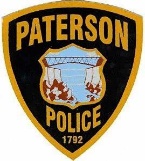 নীচের জায়গায়, ঘটনারধরণ (ট্র্যাফিক স্টপ, রাস্তার মুখোমুখি) এবং অভিযোগ করা আচরণ সম্পর্কে কোনও  তথ্যউল্লেখকরবেন। আপনি যদি  নীচেআপনার প্রতিক্রিয়া ফিট করতে না পারেন তবে অতিরিক্ত  পৃষ্ঠাগুলি ব্যবহার করতে এবং এই নথিতে সংযুক্ত করতেনির্দ্বিধায়।   আপনি যদি অফিসারের নাম বা ব্যাজ নম্বর না জানেন তবে অন্য কোনও সনাক্তকরণ তথ্য সরবরাহ করুন।নীচের জায়গায়, ঘটনারধরণ (ট্র্যাফিক স্টপ, রাস্তার মুখোমুখি) এবং অভিযোগ করা আচরণ সম্পর্কে কোনও  তথ্যউল্লেখকরবেন। আপনি যদি  নীচেআপনার প্রতিক্রিয়া ফিট করতে না পারেন তবে অতিরিক্ত  পৃষ্ঠাগুলি ব্যবহার করতে এবং এই নথিতে সংযুক্ত করতেনির্দ্বিধায়।   আপনি যদি অফিসারের নাম বা ব্যাজ নম্বর না জানেন তবে অন্য কোনও সনাক্তকরণ তথ্য সরবরাহ করুন।নীচের জায়গায়, ঘটনারধরণ (ট্র্যাফিক স্টপ, রাস্তার মুখোমুখি) এবং অভিযোগ করা আচরণ সম্পর্কে কোনও  তথ্যউল্লেখকরবেন। আপনি যদি  নীচেআপনার প্রতিক্রিয়া ফিট করতে না পারেন তবে অতিরিক্ত  পৃষ্ঠাগুলি ব্যবহার করতে এবং এই নথিতে সংযুক্ত করতেনির্দ্বিধায়।   আপনি যদি অফিসারের নাম বা ব্যাজ নম্বর না জানেন তবে অন্য কোনও সনাক্তকরণ তথ্য সরবরাহ করুন।নীচের জায়গায়, ঘটনারধরণ (ট্র্যাফিক স্টপ, রাস্তার মুখোমুখি) এবং অভিযোগ করা আচরণ সম্পর্কে কোনও  তথ্যউল্লেখকরবেন। আপনি যদি  নীচেআপনার প্রতিক্রিয়া ফিট করতে না পারেন তবে অতিরিক্ত  পৃষ্ঠাগুলি ব্যবহার করতে এবং এই নথিতে সংযুক্ত করতেনির্দ্বিধায়।   আপনি যদি অফিসারের নাম বা ব্যাজ নম্বর না জানেন তবে অন্য কোনও সনাক্তকরণ তথ্য সরবরাহ করুন।নীচের জায়গায়, ঘটনারধরণ (ট্র্যাফিক স্টপ, রাস্তার মুখোমুখি) এবং অভিযোগ করা আচরণ সম্পর্কে কোনও  তথ্যউল্লেখকরবেন। আপনি যদি  নীচেআপনার প্রতিক্রিয়া ফিট করতে না পারেন তবে অতিরিক্ত  পৃষ্ঠাগুলি ব্যবহার করতে এবং এই নথিতে সংযুক্ত করতেনির্দ্বিধায়।   আপনি যদি অফিসারের নাম বা ব্যাজ নম্বর না জানেন তবে অন্য কোনও সনাক্তকরণ তথ্য সরবরাহ করুন।নীচের জায়গায়, ঘটনারধরণ (ট্র্যাফিক স্টপ, রাস্তার মুখোমুখি) এবং অভিযোগ করা আচরণ সম্পর্কে কোনও  তথ্যউল্লেখকরবেন। আপনি যদি  নীচেআপনার প্রতিক্রিয়া ফিট করতে না পারেন তবে অতিরিক্ত  পৃষ্ঠাগুলি ব্যবহার করতে এবং এই নথিতে সংযুক্ত করতেনির্দ্বিধায়।   আপনি যদি অফিসারের নাম বা ব্যাজ নম্বর না জানেন তবে অন্য কোনও সনাক্তকরণ তথ্য সরবরাহ করুন।অন্যান্য তথ্যঅন্যান্য তথ্যঅন্যান্য তথ্যঅন্যান্য তথ্যঅন্যান্য তথ্যঅন্যান্য তথ্যঅন্যান্য তথ্যএটা কিভাবে রিপোর্ট করা হয়েছিল? □ ব্যক্তিগতভাবে □ ফোন  □ চিঠি □ ইমেল □ অন্য  _______________________________এটা কিভাবে রিপোর্ট করা হয়েছিল? □ ব্যক্তিগতভাবে □ ফোন  □ চিঠি □ ইমেল □ অন্য  _______________________________এটা কিভাবে রিপোর্ট করা হয়েছিল? □ ব্যক্তিগতভাবে □ ফোন  □ চিঠি □ ইমেল □ অন্য  _______________________________এটা কিভাবে রিপোর্ট করা হয়েছিল? □ ব্যক্তিগতভাবে □ ফোন  □ চিঠি □ ইমেল □ অন্য  _______________________________এটা কিভাবে রিপোর্ট করা হয়েছিল? □ ব্যক্তিগতভাবে □ ফোন  □ চিঠি □ ইমেল □ অন্য  _______________________________এটা কিভাবে রিপোর্ট করা হয়েছিল? □ ব্যক্তিগতভাবে □ ফোন  □ চিঠি □ ইমেল □ অন্য  _______________________________এটা কিভাবে রিপোর্ট করা হয়েছিল? □ ব্যক্তিগতভাবে □ ফোন  □ চিঠি □ ইমেল □ অন্য  _______________________________কোনও শারীরিক প্রমাণ জমা দেওয়া হয়েছে? □ হ্যাঁ □ না যদি হ্যাঁ হয় তবে বর্ণনা করুন: ________________________কোনও শারীরিক প্রমাণ জমা দেওয়া হয়েছে? □ হ্যাঁ □ না যদি হ্যাঁ হয় তবে বর্ণনা করুন: ________________________কোনও শারীরিক প্রমাণ জমা দেওয়া হয়েছে? □ হ্যাঁ □ না যদি হ্যাঁ হয় তবে বর্ণনা করুন: ________________________কোনও শারীরিক প্রমাণ জমা দেওয়া হয়েছে? □ হ্যাঁ □ না যদি হ্যাঁ হয় তবে বর্ণনা করুন: ________________________কোনও শারীরিক প্রমাণ জমা দেওয়া হয়েছে? □ হ্যাঁ □ না যদি হ্যাঁ হয় তবে বর্ণনা করুন: ________________________কোনও শারীরিক প্রমাণ জমা দেওয়া হয়েছে? □ হ্যাঁ □ না যদি হ্যাঁ হয় তবে বর্ণনা করুন: ________________________কোনও শারীরিক প্রমাণ জমা দেওয়া হয়েছে? □ হ্যাঁ □ না যদি হ্যাঁ হয় তবে বর্ণনা করুন: ________________________ঘটনাটি কি আগে রিপোর্ট করা হয়েছিল? □ হ্যাঁ □ না যদি হ্যাঁ হয় তবে বর্ণনা করুন: _______________________________ঘটনাটি কি আগে রিপোর্ট করা হয়েছিল? □ হ্যাঁ □ না যদি হ্যাঁ হয় তবে বর্ণনা করুন: _______________________________ঘটনাটি কি আগে রিপোর্ট করা হয়েছিল? □ হ্যাঁ □ না যদি হ্যাঁ হয় তবে বর্ণনা করুন: _______________________________ঘটনাটি কি আগে রিপোর্ট করা হয়েছিল? □ হ্যাঁ □ না যদি হ্যাঁ হয় তবে বর্ণনা করুন: _______________________________ঘটনাটি কি আগে রিপোর্ট করা হয়েছিল? □ হ্যাঁ □ না যদি হ্যাঁ হয় তবে বর্ণনা করুন: _______________________________ঘটনাটি কি আগে রিপোর্ট করা হয়েছিল? □ হ্যাঁ □ না যদি হ্যাঁ হয় তবে বর্ণনা করুন: _______________________________ঘটনাটি কি আগে রিপোর্ট করা হয়েছিল? □ হ্যাঁ □ না যদি হ্যাঁ হয় তবে বর্ণনা করুন: _______________________________রিপোর্ট প্রাপ্ত কর্মকর্তাদের দ্বারা সম্পন্ন করা হবেরিপোর্ট প্রাপ্ত কর্মকর্তাদের দ্বারা সম্পন্ন করা হবেরিপোর্ট প্রাপ্ত কর্মকর্তাদের দ্বারা সম্পন্ন করা হবেরিপোর্ট প্রাপ্ত কর্মকর্তাদের দ্বারা সম্পন্ন করা হবেরিপোর্ট প্রাপ্ত কর্মকর্তাদের দ্বারা সম্পন্ন করা হবেরিপোর্ট প্রাপ্ত কর্মকর্তাদের দ্বারা সম্পন্ন করা হবেরিপোর্ট প্রাপ্ত কর্মকর্তাদের দ্বারা সম্পন্ন করা হবেOfficer Receiving Complaint Officer Receiving Complaint Badge No.Badge No.Badge No.Badge No.Date/Timeকর্মকর্তা অভিযোগ গ্রহণকর্মকর্তা অভিযোগ গ্রহণব্যাজ নংব্যাজ নংব্যাজ নংব্যাজ নংতারিখ/সময়Supervisor Reviewing Complaint  Supervisor Reviewing Complaint  Badge No.Badge No.Badge No.Badge No.Date/Timeসুপারভাইজার পর্যালোচনা অভিযোগসুপারভাইজার পর্যালোচনা অভিযোগব্যাজ নংব্যাজ নংব্যাজ নংব্যাজ নংতারিখ/সময়